J E D Á L N Y   L Í S T O K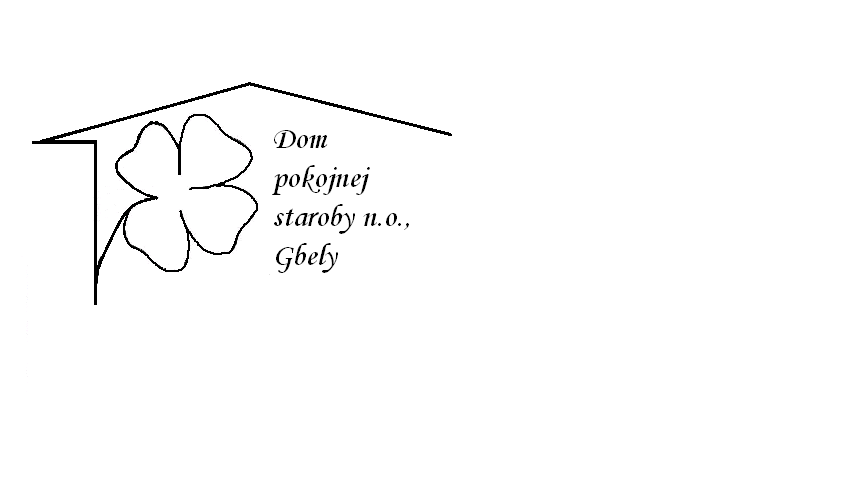 Od 26.02.2024   do 1.03.2024Pondelok    26.2.: polievka -Špenátová s vajíčkom ,1,3,                         	Mexické bravčové karé  ,dusená ryža ,1,      Utorok         27.2.: polievka –Francúzska ,1,3,                           Čiernohorský kurací rezeň , zemiaky varené, repa ,     	                    1,3,7,   Streda        28.2.: polievka -Vývar s drobkami ,1,3, 		                                                                     Sekaná pečienka ,paradajková omáčka ,knedľa  ,                                                           1,3,7,   Štvrtok        29.2. : polievka –Zeleninová ,1,3,                              Kurací perkelt ,kolienka ,1,3,7, Piatok           1.3. : polievka –Sedliacka ,1,7,                              Dukátové buchtičky s vanilkovým krémom ,1,3,7, Kolektív zamestnancov Domu pokojnej staroby n. o., Gbely Vám praje ,,Dobrú chuť!“.Obedy sa prihlasujú do 13. hod.Zmena jedál vyhradená.Alergény:1-obilniny, 2-kôrovce, 3-vajcia, 4-ryby, 5-arašidy, 6-sojové zrná, 7-mlieko, 8-orechy, 9-zeler, 10- horčica, 11-sezamové semená, 12-kysličník siričitý a siričitany